Prot. dig. n. 2123 VI.3                                                                                                   Perugia, 8 settembre 2020	     	                                                                              Spett.le   MAGRIS PLANET Via Settavalli 13506129 Perugia - PG          info@magrisgroup.comOggetto:   Ordine materiale pulizia e sanificazione                  Cup:    B96D20000260001  	     Lotto 2 -  CIG Z622E29961                  codice univoco ufficio: UFZFDX Si chiede, come da Vs offerta del 01/09/2020  ns. prot. 2013 VI.3, rif.  nostra lettera di invito prot. n. 1962 VI.3 del 26/08/2020, la fornitura del seguente materiale: Per un totale netto di € 4.327,42 + 918,84 Iva (esclusa gel per mani). Importo complessivo di € 5246,26Sede di consegna del materiale: I.C. Perugia 4- Via P. da Palestrina, snc - 06124 PerugiaTermine di Consegna: Urgente Consegna: mattino ore 8,00/13,30 -   Spese di imballo e trasporto a Vs caricoRitiro e sostituzione del materiale a spesa di codesta Ditta qualora lo stesso non avesse le caratteristiche di quello richiesto e/o fosse deteriorato.Pagamento a saldo ordine 30 gg da ricevimento di fattura elettronica intestata a:Istituto Comprensivo Perugia 4 - Via P. da Palestrina, snc - 06124 Perugia. Si rammenta che è necessario riportare in fattura il codice CIG.Ai fini della liquidazione, dovrà essere allegato il documento di tracciabilità dei flussi finanziariunitamente al documento d’identità.L’autodichiarazione art. 80.Il Durc – Dichiarazione sostitutiva di certificazione (D.P.R. 445/2000 art. 46) dovrà essere regolare.Cordiali saluti	                                                                                                                                                         IL DIRIGENTE SCOLASTICO                                       Dott.ssa Maria Cristina BonaldiFirma autografa sostituita a mezzo stampa ai     sensi dell’art. 3 comma 2 del D.L.vo n. 39/1993             ISTITUTO COMPRENSIVO PERUGIA 4                  e-mail pgic868005@istruzione.it - tel. e fax. 075 – 33752              e-mail PEC pgic868005@pec.istruzione.it                          Codice Fiscale: 94160720549        Codice Meccanografico: PGIC868005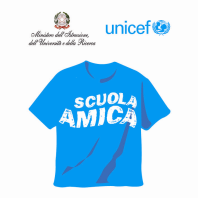 Q.tàPz.Descrizione ProdottoImporto unitario Iva esclusaImporto Totale Iva esclusa5Gel per l'igiene delle mani, Da utilizzarsi per una rapida igienizzazione delle mani conf. Da 5 Kg30,17150,8510Disinfettante sgrassante universale ad azione battericida, fungicida e virucida per la disinfezione e la pulizia profonda di tutte le superfici, attrezzature, arredi 5 kg8,4684,605Detergente per lavapavimento a base di Sali  quaternali di ammonio 5 Kg onda PMC14,572,5015Detergente igienizzante concentrato per pavimenti di impiego professionale a base di Cloro specifico per pavimenti 5 kg.13,33199,95100 Asciugamano a rotolo Tork Matic, verde, 2 veli, carta riciclata, lunghezza rotolo mt 1507,31731,0030Dispenser per asciugamani a rotolo BIANCO 37,2 x 33,7 x 20,3gratuito50Dispenser per detergente mani da muro adatti a servici igienici scolastici11,66583,0020Saponi per mani liquidi - ricariche da 5 kg4,1082,0060Dispenser per carta igienica a fogli a   muro10,20612,004 cart.Carta igienica a fogli19,9879,9210Scopa per spazzare pavimenti con frangia 80 cm13,18131,8010Telaio Spidy 14,00140,00100Ricambi Spidy cm. 405,84584,006Carrello doppia vasca79,00474,0041Cestini per rifiuti indifferenziati con chiusura9,80401,80Importo TotaleImporto Totale4.327,42